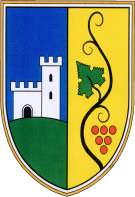 OBČINA PODLEHNIKOBČINSKA UPRAVA2286 PodlehnikPodlehnik 21Telefon: 02 788 40 60Telefaks: 02 788 40 65E-pošta: obcina.podlehnik@podlehnik.siŠtevilka: 801-1/2008-4Datum: 15.05.2008Verzija 1.0Ažuriran:KAZALO VSEBINEKUŽNE BOLEZNI PRI ŽIVALIH	3UVOD	3SPLOŠNO O KUŽNIH BOLEZNIH	3OGROŽENOST	4MOŽNE POSLEDICE MNOŽIČNEGA POJAVA KUŽNIH BOLEZNI                         PRI ŽIVALIH	7SKLEPNE UGOTOVITVE	7OBSEG NAČRTOVANJA	8TEMELJNE RAVNI NAČRTOVANJA	8NAČELA ZAŠČITE, REŠEVANJA IN POMOČI	8KONCEPT ZAŠČITE, REŠEVANJA IN POMOČI	9TEMELJNE PODMENE NAČRTA	9ZAMISEL IZVEDBE ZAŠČITE IN REŠEVANJA	9KONCEPT ODZIVA OB MNOŽIČNEM POJAVU KUŽNIH BOLEZNI                   PRI ŽIVALIH	9UPORABA NAČRTA	10POTREBNE SILE IN SREDSTVA TER RAZPOLOŽLJIVI VIRI	11Pregled organov in organizacij, ki sodelujejo pri izvedbi nalog iz           občinske pristojnosti	11Materialno tehnična sredstva za izvajanje načrta	12Predvidena finančna sredstva za izvajanje načrta	12OPAZOVANJE IN OBVEŠČANJE	12OPAZOVANJE IN OBVEŠČANJE	12POSREDOVANJE PODATKOV O MNOŽIČNEM POJAVU  KUŽNIH      BOLEZNI PRI ŽIVALIH IN OBVEŠČANJE   PRISTOJNIH ORGANOV      IN SLUŽB	13Obveščanje pristojnih organov in služb na območju občine	13OBVEŠČANJE JAVNOSTI 	 13Obveščanje prebivalstva	13Obveščanje javnosti na območju občine Podlehnik	14AKTIVIRANJE SIL IN SREDSTEV	15AKTIVIRANJE ORGANOV IN NJIHOVIH STROKOVNIH SLUŽB	15AKTIVIRANJE OBČINSKIH SIL IN SREDSTEV ZA ZAŠČITO,                      REŠEVANJE IN POMOČ	16ZAGOTAVLJANJE POMOČI V MATERIALNIH IN FINANČNIH SREDSTVIH	16UPRAVLJANJE IN VODENJE	17ORGANI IN NJIHOVE NALOGE	17OPERATIVNO VODENJE 	 19ORGANIZACIJA ZVEZ	20UKREPI IN NALOGE ZAŠČITE, REŠEVANJA IN POMOČI	21ZAŠČITNI UKREPI 	 21Določitev lokacij za pokop ali sežig živalskih kadavrov	22Ureditev mest za pokop in sežig živalskih kadavrov	22Prevoz živalskih kadavrov do mesta pokopa ali sežiga	22Uničevanje živalskih kadavrov in nadzor	22KEMIČNA IN BIOLOŠKA ZAŠČITA	22UKREPI ZA REŠEVANJE IN POMOČ	238.3.1 Tehnično reševanje 	 23OSEBNA IN VZAJEMNA ZAŠČITA	23NAČELNE USMERITVE 	 23NAPOTKI OBČANOM	2410. RAZLAGA POJMOV IN OKRAJŠAV	2610.1 PRILOGE	 2610.2 DODATKI 	 27KUŽNE BOLEZNI PRI ŽIVALIHUVODNačrt zaščite in reševanja ob množičnem pojavu kužnih bolezni pri živalih v Občini Podlehnik je izdelan na osnovi Zakona o varstvu pred naravnimi in drugimi nesrečami (Uradni list RS, št. 51/06 UPB1) ter v skladu z Uredbo o vsebini in izdelavi načrtov zaščite in reševanja (Ur. l. RS, št 3/02 in 17/02, 17/06), Zakonom o veterinarstvu (Ur. l. RS, št. 33/01), splošno zakonodajo in izvedbenimi predpisi. Pri izdelavi načrta smo upoštevali veterinarsko stroko, zlasti še izvedbena načrta: Načrt ukrepov v primeru pojava slinavke in parkljevke v Sloveniji,  Načrt ukrepov v primeru pojava klasične prašičje kuge v Sloveniji, ki ju je izdelala Veterinarska uprava RS in Načrt ukrepov v primeru pojava aviarne influence, ki jih je izdelala Veterinarska uprava RS.V načrtu smo sledili enemu od glavnih ciljev varstva pred naravnimi in drugimi nesrečami, to je preprečiti oziroma ublažiti posledice nesreče –množičnega pojava kužnih bolezni pri živalih, da bo življenje ljudi varnejše in kakovostnejše, škoda za gospodarstvo in okolje pa čim manjša. SPLOŠNO O KUŽNIH BOLEZNIHBolezni, ki jih povzročajo kužne klice (bakterije, spirohete, rikecije, virusi in glive), imenujemo kužne bolezni.Kužne bolezni, zaradi katerih se izvajajo splošni in posebni preventivni ter drugi ukrepi po Zakonu o veterinarstvu (Ur. l. RS, št. 33/01), so glede na vrsto infekcije in ukrepe, potrebne za njihovo preprečevanje in zatiranje, razvrščene v štiri skupine v skladu z mednarodnim zoosanitarnim kodeksom in epizootiološkim stanjem. In sicer:A (bolezni, ki so zelo kužne);B (bolezni, ki so praviloma kužne);C (bolezni, ki so praviloma slabo kužne);zoonoze (to so bolezni ali infekcije in se po naravni poti prenašajo z živali- vretenčarjev na ljudi in obratno. Glede na lastnosti in pogoje so lahko razvrščene v skupino A, B ali C).Nekatere kužne bolezni se pojavljajo redko in v manjšem obsegu, druge pa pogosto in se hitro širijo na večje območje. Pojavljajo se v različnih oblikah, osnovne pa so:enzootija (če se kužna bolezen pri živalih stalno ponavlja v različni jakosti, na istem mestu, na ožjem območju in nima težnje po širjenju);epizootija (če bolezen pri živalih izbruhne v večjem obsegu in se hitro širi); panzootija (če se bolezen pri živalih hitro širi na velikem območju, na primer v državi ...).OGROŽENOSTV Sloveniji so se po podatkih Veterinarske uprave RS (v nadaljevanju VURS) v preteklosti pojavile štiri večje epizootije: (slinavka in parkljevka, kokošja kuga, virusna hemoragična septikemija in tuberkuloza pri prašičih).Na terenu Občine Podlehnik je atipična kokošja kuga leta 1966 na območju takratne občine Ptuj ter v začetku leta 2006 v neposredni bližini (MO Ptuj), aviarna influenca ali ptičja gripa. .Bili pa so še manjši izbruhi atipične kokošje kuge leta  pojav klasične prašičje kuge leta 1992  in nazadnje leta 1996.  V Podlehniku imamo po evidenci VURS, enota Ptuj v sredi ob koncu leta 2007 naslednje število kmetij z živino:73 kmetij z govedom 1952 glav živine104 kmetij z prašiči z 683 živalmi in20 kmetij z  195 glav drobnice.Za zgodnje odkrivanje in preprečevanje živalskih kužnih bolezni imamo v Sloveniji vzpostavljen sistem rednega nadzora, ki ga vsako leto pripravi VURS, predpiše pa minister, pristojen za veterinarstvo. Vsako leto je izdana Odredba o izvajanju preventivnih ukrepov zaradi odkrivanja in preprečevanja živalskih kužnih bolezni. Predpisane ukrepe izvaja pooblaščene veterinarske organizacije in o izvedenih preventivnih cepljenjih oziroma diagnostičnih preiskavah obveščajo veterinarsko inšpekcijo, ki nadzira izvajanje. Podatki o izsledkih preiskav se zbirajo mesečno oziroma dnevno, odvisno od narave bolezni. Na  področju občine Podlehnik opravljajo naloge na področju veterinarske preventive in kurative naslednje institucije:Veterinarska uprava Republike Slovenije -VURS območni urad Ptuj, Muzejski trg 2: (dežurna služba in za zdravstveno varstvo živali);Nacionalni veterinarski institut, izpostava Ptuj (VHS), Ormoška 28Veterinarske ambulante po seznamu (priloga 4)KO-TO Ljubljana d.d., odkupna postaja Maribor, Plinarniška ul 21Na področju zdravstvenega varstva živali in ljudi izvaja veterinarska služba poleg splošnih ukrepov za preprečevanje širjenja živalskih kužnih bolezni, ki jih predvideva Zakon o veterinarstvu, tudi ukrepe, ki jih predpisujejo navodila za ugotavljanje, preprečevanje, zatiranje in izkoreninjenje posameznih kužnih bolezni. Pri varstvu živali pred kužnimi boleznimi pomeni posebno težavo odstranjevanje in uničevanje živalskih trupel ter živalskih odpadkov. Zmogljivosti obstoječih kafilerij so premajhne in komaj zadoščajo za potrebe v normalnih razmerah. Vsak lastnik domačih živali mora ob povečanem poginu živali takoj obvestiti pristojno veterinarsko službo, ta pa je dolžna ugotoviti vzrok pogina in ukrepati v skladu s svojimi strokovnimi navodili.MOŽNE POSLEDICE MNOŽIČNEGA POJAVA KUŽNIH BOLEZNI PRI ŽIVALIHMnožični pojav kužnih bolezni pri živalih povzročajo veliko gospodarsko škodo v živinoreji, pri divjadi, ribogojstvu, čebelarstvu, živilski industriji, na področju preskrbe z zdravstveno neoporečnimi živili, turizmu in izvozu.Možne posledice so predvsem :neposredna škoda zaradi poginov živali, zakolov ali pokončanja živali zaradi ukrepov zatiranja bolezni in zmanjšanja proizvodnje živinorejskih in živilskih obratov,zastoji v mednarodnem prometu,omejitev oziroma prepoved mednarodnega prometa in negativne posledice za turizem,širjenje zoonoz pri ljudeh,stalna nevarnost za zdravje ljudi v zvezi z onesnaževanjem okolja,veliki stroški za preventivo, zatiranje in izkoreninjenje teh bolezni.SKLEPNE UGOTOVITVEGlede na navedene podatke je zdravstvena situacija pri domačih živalih ugodna. Toda velika gospodarska škoda, ki lahko nastane zaradi množičnega pojava kužnih bolezni pri živalih, narekuje javni veterinarski službi, da vso svojo pozornost nameni preprečevanju kužnih bolezni, ki obsega spremljanje gibanja živalskih kužnih bolezni doma in v tujini ter preprečevanje vnosa oziroma širjenja teh bolezni.Za učinkovito izvajanje navedenih nalog pa je treba na nivoju območja občine Sveti Podlehnik zagotoviti :dobro organizirano, usposobljeno in opremljeno veterinarsko službo,učinkovito sodelovanje veterinarske službe z drugimi organi in strokovnimi službami,učinkovito preventivo v veterinarstvu, edukacija in izobraževanje imetnikov živali.Prostor občine Podlehnik je specifičen po kmetijskem območju, zaradi tega je tudi prisotna kar velika populacija govedi, prašičev in perutnine. Sled tega je možen pojav nalezljivih bolezni pri živalih katero lahko povzročajo virusi, ki se prenašajo med ptiči. Vse ptičje vrste so občutljive za okužbo, še posebej pa lahko bolezen ogrozi domačo perutnino, saj se v strnjenih jatah zelo hitro širi. Domača perutnina je ogrožena če rejci ne spoštujejo izvajanja preventivnih ukrepov, ki jih odredi VURS. OBSEG NAČRTOVANJATEMELJNE RAVNI NAČRTOVANJATemeljni načrt je državni načrt zaščite in reševanja ob množičnem pojavu kužnih bolezni pri živalih, ki ga je izdela Uprava RS za zaščito in reševanje (šifra: 327-04/2002-1, z dne 6.3.2003).Regijski načrt je podrobneje razčlenjen državni načrt in usklajen s temeljnim načrtom.O nesreči – množičnem pojavu kužnih bolezni pri živalih – govorimo, ko je ta takega obsega, da je treba za njen nadzor in obvladovanje uporabiti posebne ukrepe, sile in sredstva. Nanjo se je treba pravočasno pripraviti. Obvladovanje množičnega pojava kužnih bolezni pri živalih pa obsega različne ukrepe za preprečitev nadaljnjega širjenja kužne bolezni pri živalih in ukrepe za zmanjšanje posledic.Da bo ukrepanje ob množičnem pojavu kužnih bolezni pri živalih organizirano in učinkovito, izdelamo ustrezne načrte na občinski in državni ravni. Državni načrt opredeli strokovne prijeme z živino in živalmi, občinski pa ukrepe na lokalnem nivoju do samozaščitnega ravnanja občanov v primeru pojava kužne bolezniKer je temeljni načrt na nivoju države, ki svoje aktivnosti opredeli vse do regije in regijskega načrta, se s tem načrtom opredelijo aktivnosti na lokalnem nivoju pred, med in po nastanku kužne bolezni.NAČELA ZAŠČITE, REŠEVANJA IN POMOČIZaščita, reševanje in pomoč ob množičnem pojavu kužnih bolezni pri živalih se organizirajo v skladu s temi načeli :vsakdo ima pravico do zaščite, reševanja in pomoči, če je zaradi nesreče ogroženo njegovo življenje, zdravje ali premoženje,ob nesreči imata zaščita in reševanje človeških življenj prednost pred vsemi drugimi zaščitnimi in reševalnimi dejavnostmi,ob nesreči je vsakdo dolžan pomagati po svojih močeh in sposobnostih,občina pri zagotavljanju varstva pred naravnimi in drugimi nesrečami v skladu s svojimi pristojnostmi prednostno organizira izvajanje preventivnih ukrepov. Pri vseh oblikah načrtovanega varstva pred naravnimi in drugimi nesrečami morajo imeti prednost preventivni ukrepi,občina uporabi za zaščito, reševanje in pomoč ob naravni ali drugi nesreči najprej svoje sile in sredstva. Kadar zaradi velikega obsega nesreče oziroma ogroženosti sile in sredstva lokalne skupnosti niso zadostni ali niso zagotovljene med sosednjimi lokalnimi skupnostmi , občina zaprosi za uporabo sil in sredstev s širšega območja,vse dejavnosti za zaščito, reševanje in pomoč so človekoljubne narave,da bi preprečili ali vsaj ublažili posledice naravnih in drugih nesreč, je treba ukrepati hitro in učinkovito. Zato morajo biti sile za zaščito, reševanje in pomoč organizirane, opremljene in usposobljene tako, da se na nesrečo lahko odzovejo v najkrajšem možnem času,podatki o nevarnostih ter o dejavnostih občinskih organov in drugih izvajalcev nalog varstva pred naravnimi in drugimi nesrečami so javni. Občina mora zagotoviti, da je prebivalstvo na območju, ki bi ga lahko prizadela naravna ali druga nesreča, obveščeno o nevarnostih.KONCEPT ZAŠČITE, REŠEVANJA IN POMOČITEMELJNE PODMENE NAČRTATemeljne podmene načrta zaščite in reševanja ob množičnem pojavu kužnih bolezni priživalih so :občinski načrt je izdelan za množični pojav kužnih bolezni pri živalih, pri katerem je treba za njihovo omilitev ali odpravo posledic poleg rednih služb, uporabiti tudi sile za zaščito, reševanje in pomoč občinskega pomena,prebivalci na okuženem območju morajo biti pravočasno in objektivno obveščeni o razsežnosti množičnega pojava kužne bolezni pri živalih, njenih posledicah, ukrepih za zmanjševanje in odpravo posledic ter o ravnanju ob nesreči. Informacije o tem je treba sproti dopolnjevati in objavljati. Za obveščanje prebivalstva so zadolženi organi občine.ZAMISEL IZVEDBE ZAŠČITE IN REŠEVANJAKONCEPT ODZIVA OB MNOŽIČNEM POJAVU KUŽNIH BOLEZNI PRI ŽIVALIHKoncept odziva ob pojavu kužnih bolezni pri živalih temelji na klasifikaciji dogodka, ki je v pristojnosti Lokalnega središča za nadzor bolezni ( LSNB), in sicer :obvladljivi dogodki - pojav kužne bolezni je obvladljiv in je s pomočjo drugih javnih služb pod nadzorom pristojnih veterinarskih organizacij. Veterinarske organizacije poskrbijo za obveščanje, VURS pa izvaja za ukrepe in spremlja dogodke ( monitoring), sistem varstva pred naravnimi in drugimi nesrečami je v pripravljenosti,težko obvladljivi dogodki - množični pojav kužnih bolezni - pojav kužne bolezni je obvladljiv z dejavnostjo veterinarskih organizacij, javnih služb in sil za zaščito, reševanje in pomoč ( ZRP). Na podlagi napovedi poteka nesreče in ocene situacije, ki jo izdela DSNB, poveljnik Civilne zaščite RS določi zaščitne ukrepe in naloge zaščite, reševanja in pomoči).Ukrepe in naloge zaščite, reševanja in pomoči izvajajo sile ZRP občin po načelu postopnosti. Potek glavnih dejavnosti je prikazan na sliki 1 :koncept odziva ob pojavu kužnih bolezni pri živaliSLIKA 1 : Koncept odziva ob pojavu kužnih bolezni pri živalihD -06 Vloga, naloga in sestava LSNBUPORABA NAČRTAObčinski načrt zaščite in reševanja ob množičnem pojavu kužnih bolezni pri živalih se aktivira, ko pride do težko obvladljivih dogodkov – množičnega pojava kužnih bolezni pri živalih. Odločitev o tem sprejme poveljnik CZ občine. POTREBNE SILE IN SREDSTVA TER RAZPOLOŽLJIVI VIRIPregled organov in organizacij, ki sodelujejo pri izvedbi nalog iz občinske pristojnostiObčinski organi :občinska uprava občine Podlehnik,policijska postaja Ptujskupne inšpekcijske službeSile za zaščito, reševanje in pomoč :poveljnik CZ občine Podlehnik,štab CZ občine PodlehnikJavne službe :Gasilske enote širšega pomenaGE Ptuj,GZ Videm,PGD Podlehnik,Lovska družina Podlehnik,Veterinarska bolnica Ptuj,Veterinarska ambulanta Perutnina Ptuj,Veterinarska Fakulteta, NVI, enota Ptuj,Veterinarska fakulteta, NVI, enota Ptuj - veterinarsko higienska služba ( javna služba za prevoz živalskih odpadkov in ravnanje z njimi ),Komunalno podjetje Ptuj,Zdravstveni dom Ptuj,Zavod za zdravstveno varstvo Maribor, Higiensko epidemiološki oddelek Ptuj,Ambulanta Podlehnik.P - 01 Seznam članov občinskega štaba CZP - 02 Seznam članov PGD PodlehnikP - 10 Seznam odgovornih oseb v občiniP - 24 Pregled humanitarnih organizacij v občiniP - 30 Pregled javnih podjetij za izvajanje del po načrtih ZIRP - 26 Pregled veterinarskih organizacijMaterialno tehnična sredstva za izvajanje načrtaMaterialno tehnična sredstva se načrtujejo za :zaščitno in reševalno opremo ter orodje ( sredstva za osebno in skupinsko zaščito, oprema, vozila ter tehnična in druga sredstva, ki jih potrebujejo strokovnjaki, reševalne enote, službe in reševalci),materialna sredstva iz občinskih rezerv.P - 07 Pregled materialnih sredstevPredvidena finančna sredstva za izvajanje načrtaFinančna sredstva se načrtujejo za :stroške operativnega delovanja ( povračila stroškov za aktivirane pripadnike CZ in druge sile za ZRP),materialne stroške ( prevozne stroške in storitve, gorivo, mazivo..)P - 09 Načrtovana finančna sredstva za izvajanje načrtaOPAZOVANJE IN OBVEŠČANJEOPAZOVANJE IN OBVEŠČANJEDOKUMENTACIJAPOSTOPEKDIAGRAM POTEKA AKTIVNOSTIVurs Reco Ptuj občani občine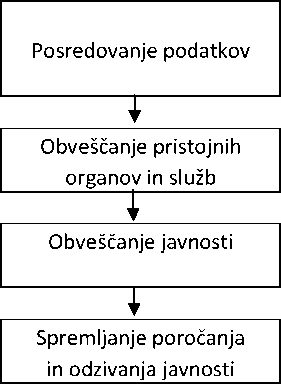 Občinska upravaZupan občine Poveljnik CZ občineZupan občine Poveljnik CZ občineSlika 2 : Opazovanje in obveščanje ob množičnem pojavu kužnih bolezni pri živalih.POSREDOVANJE PODATKOV O MNOŽIČNEM POJAVU KUŽNIH BOLEZNI PRI ŽIVALIH IN OBVEŠČANJE PRISTOJNIH ORGANOV IN SLUŽBOb množičnem pojavu kužnih bolezni na območju občine Podlehnik se posredujejo podatki v regijski center za obveščanje Ptuj. ReCO Ptuj vse podatke o pojavu kužnih bolezni posreduje CORS in VURS, o pojavu seznani tudi občinsko upravo občine Podlehnik, skrbnika načrta ZiR ob množičnem pojavu kužnih bolezni pri živalih in poveljnika CZ občine.Obveščanje pristojnih organov in služb na območju občine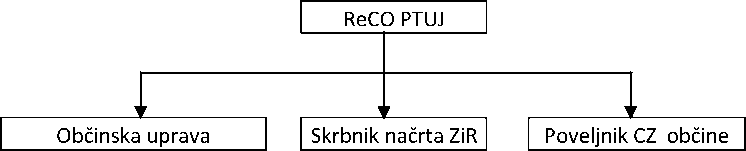 Slika 3 : Shema obveščanja pristojnih organov o množičnem pojavu kužnih bolezni pri živalihOperativec RECO Ptuj o pojavu kužnih bolezni pri živalih najprej obvesti :župana občineskrbnika načrta ZiR ob množičnem pojavu kužnih boleznipoveljnika CZ občineP10 Seznam odgovornih oseb v občini P01Seznam članov občinskega štaba CZOBVEŠČANJE JAVNOSTIObveščanje prebivalstvaZa obveščanje prebivalcev o stanju na prizadetem območju, na katerem se pojavijo množični primeri kužne bolezni pri živalih je pristojna lokalna skupnost. Organ lokalne skupnosti, ki vodi in izvaja naloge zaščite, reševanja in pomoči, mora s prizadetim prebivalstvom vzpostaviti čim boljše sodelovanje in si pridobiti zaupanje ljudi. Prebivalce seznanijo z razmerami na prizadetem območju iz informacijskega centra in objavijo informacije o tem v javnih medijih. Za dodatne informacije občanom objavijo posebno telefonsko številko. Informacijski center pridobiva informacije, ki so v pristojnosti lokalnega središča za nadzor bolezni ( LSNB) neposredno od LSNB.D -06 Vloga, naloga in sestava LSNBObveščanje javnosti na območju občine PodlehnikObveščanje javnosti o izvajanju nalog zaščite, reševanja in pomoči iz občinske pristojnosti za območje občine Podlehnik izvaja župan občine in drugi organi, ki imajo svoje organizacijske enote v regiji, v skladu s svojimi pristojnostmi.Naloge na področju obveščanja javnosti organizira in usklajuje občinske uprava občine Podlehnik. V ta namen in kadar je to potrebno v sodelovanju s štabom CZ občine in drugimi državnimi organi :organizira in vodi tiskovno središče,organizira in vodi novinarske konference,pripravlja skupna sporočila za javnost,navezuje stike z redakcijami medijev in novinarji ter skrbi, da imajo na razpolago informativna in druga gradiva in da so jim dostopni informacijski viri,spremlja poročanje medijev.Obveščanje javnosti ob nesrečah poteka v medijih, ki so po Zakonu o medijih ( Ur.l.RS, št. 35/01) dolžna na zahtevo državnih organov, javnih podjetij in zavodov brez odlašanja brezplačno objaviti nujno sporočilo v zvezi z resno ogroženostjo življenja, zdravja ali premoženja ljudi, kulturne in naravne dediščine ter varnosti države.takih primerih se sporočilo najprej pošlje za takojšnjo objavo tem medijem :Radio - Tednik Ptuj,Radio Slovenske gorice,Radio Prlek.P - 14 Pregled sredstev javnega obveščanja, ki so zadolžena za obveščanje ob naravnih in drugih nesrečahAKTIVIRANJE SIL IN SREDSTEVAKTIVIRANJE ORGANOV IN NJIHOVIH STROKOVNIH SLUŽBDOKUMENTACIJAPOSTOPEKDIAGRAM POTEKA AKTIVNOSTI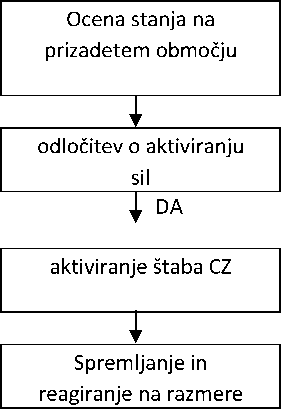 Slika 4 : Aktiviranje ob pojavu kužne bolezni pri živalihNa podlagi odredbe župana občine Podlehnik se izvede aktiviranje poveljnika CZ občine Podlehnik. Aktiviranje izvede občinska uprava in to na najhitrejši možen način v skladu z dokumenti o aktiviranju sil in sredstev ZRP. Po oceni situacije in napovedi dogodkov ( širjenje kužne bolezni) se na enak način po odločitvi poveljnika CZ občine aktivirajo tudi člani štaba CZ občine.Aktiviranje delavcev občinske uprave občine Podlehnik :Župan občine Podlehnik lahko odredi preko pristojnih služb ali dežurnemu operativcu v ReCO Ptuj, da prične z izvajanjem aktiviranja delavcev občinske uprave občine Podlehnik. O aktiviranju odloči župan na podlagi ocene situacije ter določi, katere delavce občinske uprave je potrebno aktivirati in na kakšen način.Delavci občinske uprave se morajo v najkrajšem možnem času javiti na svojem delovnem mestu, kjer jim vodja odredi nadaljnje naloge.  AKTIVIRANJE OBČINSKIH SIL IN SREDSTEV ZA ZAŠČITO, REŠEVANJE IN POMOČO pripravljenosti in aktiviranju CZ ter drugih sil za zaščito, reševanje in pomoč odloča poveljnik CZ občine Podlehnik.Pripadnike CZ in drugih sil za zaščito, reševanje in pomoč poziva občinska uprava občine Podlehnik. Občin Podlehnik je pristojna tudi za vse zadeve v zvezi z nadomestili plač in povračili stroškov, ki jih imajo pripadniki pri opravljanju dolžnosti v CZ oziroma pri zaščiti in reševanju.ZAGOTAVLJANJE POMOČI V MATERIALNIH IN FINANČNIH SREDSTVIHMaterialna sredstva :Materialna pomoč ob množičnem pojavu kužnih bolezni pri živalih obsega :zagotavljanje posebne opreme, ki je na prizadetem območju ni mogoče dobiti ali je primanjkuje ( gradbena mehanizacija, električni agregati..),zagotavljanje zaščitne in reševalne opreme,zagotavljanje sredstev za razkuževanje,zagotavljanje zadostnih količin krme za živali, zdravil za živali..zagotavljanje finančne pomoči.Na nivoju občine se uporabljajo materialna sredstva gasilskih enot za dekontaminacijo in skupna oprema za potrebe zaščite, reševanja in pomoči.P - 07 Pregled materialnih sredstevFinančna sredstva :Stroške v zvezi z delovanjem občinskega štaba CZ zagotavlja občina in sicer:stroški operativnega delovanja, ki se nanašajo na povračila stroškov za aktivirane pripadnike CZ in prostovoljne formacije, katerih ustanovitelj je občina;stroški usposabljanja, urjenja in vaj;drugi materialni stroški (storitve, gorivo, mazivo,...)Stroške delovanja regijskih in državnih sil za zaščito reševanje in pomoč, ki prihajajo v občino na pomoč, krije država.P - 09 Načrtovana finančna sredstva za izvajanje načrtaUPRAVLJANJE IN VODENJEORGANI IN NJIHOVE NALOGEVodenje sil za zaščito, reševanje in pomoč je urejeno z Zakonom o varstvu pred naravnimi in drugimi nesrečami ( Uradni list RS, št. 64/94, 33/00,  28/06). Po tem zakonu se varstvo pred naravnimi in drugimi nesrečami organizira in izvaja kot enoten sistem na lokalni ravni.Upravne in določene strokovne naloge varstva pred naravnimi in drugimi nesrečami, ki so v občinski pristojnosti, izvaja občinska uprava Občine Podlehnik. Dejavnosti in naloge za zaščito, reševanje in pomoč ob množičnem pojavu kužnih bolezni pri živalih na območju občine Podlehnik vodijo v skladu s svojimi pristojnostmi :ŽUPAN OBČINEv čim krajšem času vzpostavi pregled nad stanjem na prizadetem območju,skupno s poveljnikom CZ občinne Podlehnik odloča o aktiviranju sil za zaščito, reševanje in pomoč,na zahtevo poveljnika CZ občine Podlehnik organizira zahtevo za potrebno pomoč v silah in sredstvih za zaščito, reševanje in pomoč,v primeru evakuacije prebivalcev zagotovi vse potrebne pogoje za nastanitev prebivalcev,daje navodila in obvestila ogroženim prebivalcem na območju občine Podlehnik o izvajanju ukrepov zaščite, reševanja in pomoči,skrbi za pravočasno pridobivanje potrebnih podatkov in sporočil,na podlagi razpoložljivih podatkov ocenjuje možen potek dogodkov skupaj z VURS,nadzoruje izvajanje nalog, spremlja stanje na prizadetem območju,izdela končno poročilo o nesreči,opravlja druge naloge.OBČINSKA UPRAVAopravlja upravne in strokovne naloge zaščite, reševanja in pomoči iz svoje pristojnosti,organizira komunikacijski sistem za delovanje občinskih sil za zaščito, reševanje in pomoč,zagotavlja informacijsko podporo organom vodenja na občinski ravni,zagotavlja pogoje za delo štaba CZ občine Podlehnik,zagotavlja logistično podporo pri delovanju občinskih sil za zaščito, reševanje in pomoč,pomaga pri vodenju zaščite, reševanja in pomoči ter pri odpravljanju posledic,zbira in posreduje podatke o nesreči,opravlja druge naloge iz svoje pristojnosti.Vloga občinske uprave občine Podlehnik je v povezovanju in koordinaciji nalog ter aktivnosti med posameznimi skupnostmi, državnimi organi in službami.Občinska uprava na občinskem nivoju koordinira in usklajuje aktivnosti in naloge ZRP z LSNB, Veterinarsko inšpekcijo - enota Ptuj, VURS - enota Ptuj.P - 39 Načrt dejavnosti občinske upravePOVELJNIK CZ OBČINE PODLEHNIKusmerja dejavnost za zaščito, reševanje in pomoč,predlaga in odreja zaščitne ukrepe,odloča o aktiviranju sil za zaščito, reševanje in pomoč,vodi regijske sile za ZRPdoloča vodjo intervencije,zahteva pomoč,nadzoruje izvajanje nalog, spremlja stanje na prizadetem območju,usmerja dejavnosti za zagotavljanje osnovnih pogojev za življenje na prizadetem območju.ŠTAB CZ OBČINE PODLEHNIKoperativno načrtovanje,organiziranje in izvajanje reševalnih intervencij iz občinske pristojnosti,zagotavlja informacijsko podporo,zagotavlja logistično podporo silam ZRP,opravljanje administrativnih in tehničnih zadev.P - 01 Seznam članov občinskega štaba CZPOLICIJAvaruje življenje, osebno varnost in premoženje ljudi,varuje določene osebe, objekte, organe in okoliše,ureja promet v skladu z določenim prometnim režimom,sprejema ukrepe za ustrezno varovanje državne meje in opravlja mejne kontrole,preprečuje, odkriva in preiskuje kazniva dejanja in prekrške, odkriva in prijema storilce kaznivih dejanj in prekrškov, druge iskane osebe ter jih izroča pristojnim organom,sodeluje pri izvajanju humanitarnih, oskrbovalnih, izvidniških in drugih nalogah,vzpostavlja komunikacijsko - informacijsko povezavo z drugimi državnimi organi,na zahtevo uradnega veterinarja za inšpekcijski nadzor pomaga pri omejitvi prometa z živalmi, prepovedi gibanja živali in oseb na okuženem območju ter pri izvajanju drugih ukrepov, ki jih določa Zakon o veterinarstvu,zagotavlja pomoč pri preprečevanju širjenja in pri zatiranju kužnih bolezni, ko to odredi Vlada RS,opravlja druge naloge iz svoje pristojnosti.JAVNE ZDRAVSTVENE SLUŽBEizvajajo obvezne posebne preventivne ukrepe ob zoonozah,opravljajo druge naloge iz svoje pristojnostiVETERINARSKA UPRAVA RS, OBMOČNI URAD PTUJopravlja naloge s področja odkrivanja, evidentiranja in gibanja pojava kužnih bolezni,vodenje ukrepov za preprečevanje, zatiranje in odpravo posledic,obveščanje in poročanje,vodi usposabljanje lastnikov domačih živali in enot CZ za prvo veterinarsko pomoč.GASILSKA ENOTA NA OBMOČJU OBČINEposreduje pri dekontaminaciji v primeru pojava virusa.P - 02 Seznam članov PGD Podlehnik P - 30 Pregled javnih podjetij za izvajanje del po načrtih ZIR P - 26 Pregled veterinarskih organizacijOPERATIVNO VODENJEVodenje je v rokah poveljnika in štaba CZ, vodij intervencij ter vodij reševalnih enot. Poveljnik je linijski vodja, člani štaba pa so funkcionalni specialisti, ki pokrivajo posamezna strokovna področja ali usklajujejo delo posameznih enot, služb ali drugih sil za zaščito, reševanje in pomoč.Dejavnosti za zaščito in reševanje ob množičnem pojavu kužnih bolezni na območju občine operativno vodi poveljnik CZ, ki mu pri delu pomaga štab CZ občine v sodelovanju z LSNB. Poveljnik CZ občine Podlehniku spremlja stanje na prizadetem območju.Če pa je množični pojav kužne bolezni pri živalih prizadel območje dveh ali več občin, se smiselno vodenje dejavnosti zaščite in reševanja operativno preda regijskemu poveljniku CZ za Podravje.Štab CZ občine Podlehnik skliče poveljnik CZ občine Podlehnik v polni ali operativni sestavi. Ob množičnem pojavu kužnih bolezni pri živalih organizira štab CZ občine Podlehnik svoje delo na sedežu občine, to je v Podlehniku.Poveljnik CZ občine Podlehnika mora ob nesreči čim prej vzpostaviti pregled nad stanjem na prizadetem območju, oceniti predvideni razvoj situacije, zagotoviti takojšnje ukrepanje z zagotovitvijo nujne pomoči. Za operativno izvajanje posameznih nalog lahko določi vodje intervencij. Vodjem intervencij so podrejene sile za zaščito, reševanje in pomoč.    DOKUMENTACIJA  	             DIAGRAM POTEKA 			       PRIMARNA                     	POSTOPKI	               AKTIVNOSTI				ODGOVORNOSTSlika 5 : potekanje aktivnosti ob izvajanju aktivnosti ZiRORGANIZACIJA ZVEZPri neposrednem vodenju akcij za zaščito, reševanje in pomoč se uporablja sistem radijskih zvez ter sistem osebnega klica. (ZARE SD- kanal .29) v katerem je podsistem radijskih zvez in podsistem osebnega klica. Komunikacijsko središče tega sistema je v Centru za obveščanje Ptuj, preko katerega se zagotavlja povezovanje uporabnikov v javne in zasebne funkcionalne telekomunikacijske sisteme.Za operativne zveze v okviru enot in služb, ki izvajajo zaščito reševanje in pomoč se uporablja simpleksni (SI) kanal radijskih zvez ZARE, ki ga določi Regijski center za obveščanje Ptuj.Radijske zveze sistema zvez ZARE se uporablja v skladu z navodilom za uporabo radijskih zvez ZARE.Pri prenosu podatkov in komuniciranju se načeloma uporablja vsa razpoložljiva telekomunikacijska in informacijska infrastruktura, ki temelji na različnih medsebojno povezanih omrežjih.Prenos podatkov in komuniciranje med organi vodenja, reševalnimi službami in drugimi izvajalci zaščite, reševanja in pomoči poteka po:telefaksu,radijskih zvezah (ZARE),javne telefonske zveze (analogne ali digitalne)brezžični telefoni (GSM)internetu.P - 25 Radijski imenik sistema zvez ZARE N - 02 Navodilo za uporabo radijskih zvez ZAREP - 16 Odredbe o aktiviranju sil in sredstev za zaščito, reševanje in pomoč ( ZIRP)P - 15 Dokumenti za alarmiranje v sistemu centralnega krmiljenja siren s podatki o sirenah in načini proženjaUKREPI IN NALOGE ZAŠČITE, REŠEVANJA IN POMOČIZAŠČITNI UKREPIZaščitni ukrepi potekajo po naslednjem diagramu :Lokacije možnih mest za pokop in sežig živalskih trupel    DOKUMENTACIJA  	              DIAGRAM POTEKA 			       PRIMARNA                     	POSTOPKI	                 AKTIVNOSTI				ODGOVORNOSTSlika 6 : Izvedbeni in drugi zaščitni ukrepi ob pojavu kužnih bolezniOb množičnem pojavu kužnih bolezni pri živalih je zelo pomembno, da so živalska trupla čim prej odstranjena oziroma uničena, da se prepreči nadaljnje širjenje bolezni. Najprimernejši način uničenja se določi po navodilih LSNB.Možni načini so : odvoz v kafilerije, zakopavanje in sežiganje. Ker na območju občine Podlehnik ni kafilerije bo potrebno organizirati odvoz oziroma zakopavanje ali sežiganje trupel.Določitev lokacij za pokop ali sežig živalskih kadavrovObčina v svojih prostorskih aktih predvidi lokacijo za sežig in pokop živalskih kadavrov ali pa upošteva navodila državnih organov za določitev lokacij ob izbruhu epidemije.D - 07 Navodila za sežig trupelUreditev mest za pokop in sežig živalskih kadavrovSem sodijo:izkop in priprava grobišč - lokacij za pokop kadavrov,priprava materiala za sežig po navodilih VURS.P - 07 Pregled materialnih sredstevP - 45 Pregled deponij za kontaminirane odpadke ter lokacij možnih mest za pokopPrevoz živalskih kadavrov do mesta pokopa ali sežigaŽivalske kadavre do mesta pokopa ali sežiga prepeljejo pristojne javne službe za prevoz in ravnanje z živalskimi odpadki ter veterinarska higienska služba.P -46 Pregled javnih služb za prevoz živalskih kadavrovUničevanje živalskih kadavrov in nadzorZa uničenje živalskih trupel so odgovorne javne službe za prevoz živalskih odpadkov in ravnanje z njimi, veterinarska higienska služba, za nadzor pri uničenju živalskih trupel pa so odgovorne pristojne veterinarske organizacije. Pri nadzoru sežiga živalskih trupel sodelujejo tudi pristojne gasilske organizacije.KEMIČNA IN BIOLOŠKA ZAŠČITAObsega ukrepe za neposredno zaščito pred učinki kužnih bolezni pri živalih in sicer:zaščito ljudi in živali (označevanje meja okuženih in ogroženih območij),dekontaminacijo ljudi, živali, materialnih dobrin in okolja (razkužitev ljudi, obleke, stanovanjskih površin, hlevov, dvorišč, pašnikov, odplak in živalskih iztrebkov...; dezinsekcija in deratizacija objektov na okuženem območju).Naloge kemične in biološke zaščite izvajajo veterinarske organizacije in pristojne veterinarske higienske službe.D - 08 Načrt ureditve prehodov ob množičnem pojavu kužnih bolezni pri živalih D - 09 Navodilo za posredovanje gasilcev pri dekontaminaciji P - 26 Pregled veterinarskih organizacijUKREPI ZA REŠEVANJE IN POMOČTehnično reševanjeNaloge tehničnega reševanja ob množičnem pojavu kužnih bolezni pri živalih so:graditev razkuževalnih ovir na mejah okuženega območja;sodelovanje pri prevozu okuženih živali v kafilerije in pokopu živalskih trupel;izvajanje požarnih straž pri sežigu okuženih živalskih kadavrov.Te naloge opravljajo javne službe za prevoz živalskih odpadkov in ravnanje z njimi, komunalne organizacije in gradbena podjetja z ustrezno mehanizacijo. Pri opravljanju nalog sodelujejo gasilske enote.P -46 Pregled javnih služb za prevoz živalskih kadavrovOSEBNA IN VZAJEMNA ZAŠČITANAČELNE USMERITVEOb množičnem pojavu kužnih bolezni so rejci živali dolžni izvajati osebno in vzajemno zaščito, ki obsega ukrepe za preprečevanje in ublažitev tveganj za zdravje in življenje ter premoženje posameznika. V ta namen se morajo usposobiti za uporabo osebnih zaščitnih sredstev, obvladati morajo osnove prve pomoči, osnove prve veterinarske pomoči, seznaniti se morajo s sredstvi za razkužitev in njeno izvedbo. Poleg tega si morajo priskrbeti najnujnejša osebna zaščitna sredstva ter potrebščine za osebno in vzajemno zaščito.Pri organiziranju, razvijanju in usmerjanju osebne in vzajemne zaščite v občini Podlehnik sodeluje tudi lokalno središče za nadzor bolezni, ki občanom zagotovi vso potrebno pomoč pri izvajanju določenih ukrepov (razni priročniki za živinorejce ob pojavu slinavke in parkljevke, priročnik za pridelovalce in predelovalce mleka ipd.). Zelo pomembno je, da so prebivalci seznanjeni s postopki, ki jih morajo izvesti za zavarovanje lastne varnosti in premoženja.Potek aktivnosti prikazuje .Diagram : Potek aktivnosti osebne in vzajemne zaščiteNAPOTKI OBČANOMKako ravnamo ob pojavu nalezljive bolezniprim. mag. Alenka Kraigher, dr. med. spec. za epidemiologijo Inštitut za varovanje zdravja, predstojnica Centra za nalezljive bolezniNalezljive bolezni nas še vedno ogrožajo, tudi v Sloveniji, čeprav se morda marsikomu zdi, da smo boj z njimi že dobili. Bolezni, ki se pojavijo na drugem delu sveta, so le navidez daleč. Zaradi pogostih gospodarskih in turističnih stikov nas lahko zelo hitro dosežejo. Z zakonom o nalezljivih boleznih (Uradni list RS, št. 69/95) je določeno in urejeno njihovo spremljanje in obvladovanje.Sistematično zatiranje nalezljivih bolezni na Slovenskem poteka že stoletja. Za varovanje prebivalstva pred njimi se uporabljajo dosežki sodobne medicine. Nekaterih bolezni, naprimer davice, tetanusa pri novorojencih, otroške paralize in tifusa, pri nas ni več. Še vedno pa so zelo pogoste črevesne nalezljive bolezni in akutne okužbe dihal, zoonoze, med njimi zlasti   salmoneloza in kampilobakterioza, ter zadnje desetletje borelioza. Nismo se izognili aidsu pa tudi novim sevom nekaterih mikroorganizmov, ki so celo bolj kužni, agresivni in odporni proti antibiotikom, ne. Med epidemijami so še vedno pogoste okužbe s hrano, katerih glavni vzrok za nastanek je nepravilna higiena pri pripravi hrane.Nalezljive bolezni se prenašajo po zraku, s hrano in vodo ter z neposrednim stikom ali posredno s predmeti in površin. Prenašajo se s človeka na človeka ali z živali na človeka, povzročajo pa jih najmanjša živa bitja: bakterije, virusi, zajedavci, glive in plesni. Nalezljive bolezni imajo značilen potek, ki se začne z okužbo, ko povzročitelj bolezni vdre v človeško telo. V njem se razmnožuje in povzroča škodljive spremembe, ki sprožijo bolezensko dogajanje, z znamenji, bolj ali manj tipičnimi za vsako bolezen.Čas med začetkom okužbe (po vdoru mikrobov) in pojavom prvih vidnih znakov izbruha bolezni imenujemo inkubacija. Večina nalezljivih bolezni ima vedno enako dolg inkubacijski čas, ki traja od nekaj ur do nekaj tednov, odvisno od števila mikrobov, njihove napadalnosti in odpornosti okuženega organizma.Večina nalezljivih bolezni se začne s splošnimi bolezenskimi znamenji (vročina, glavobol, sprememba teka, izpuščaji, slabo počutje...), po katerih na samem začetku težko ugotovimo, katero bolezen ima bolnik. Med njenim razvojem se pojavijo značilna znamenja. Ko je bolezen premagana in ni bilo zapletov, sledi krajši ali daljši čas pojemanja bolezni, upadanja bolezenskih znamenj in okrevanja, ki pa je po različnih boleznih različen, odvisen pa je tudi od bolnikovega stanja, odpornosti, poteka okužbe. Traja lahko nekaj dni pa tudi do nekaj mesecev. Največkrat se nalezljiva bolezen konča s popolno ozdravitvijo in celo odpornostjo proti ponovnim okužbam, včasih pa pusti posledice, ki so začasne ali trajne. Kot vsaka druga bolezen se lahko tudi nalezljive bolezni končajo s smrtjo, čeprav so taki primeri redki.Zoonoze - bolezni, ki se prenašajo z živali:Za to skupino bolezni je značilno, da so skupne živalim in ljudem. Prenašajo se z živali na človeka, in sicer na različne načine: z dotikom, ugrizom, slinjenjem, lizanjem, uživanjem okuženega mesa, mleka in mlečnih izdelkov, z iztrebki.Pri nas so najbolj znane steklina, mikrosporija, bolezni, ki jih povzročajo zajedavci (toksokariaza, trakuljavost), slinavka, vranični prisad, salmoneloza, kampilobakterioza, jersinioza. Nekaterih zoonoz sedaj ni več. Brucelozo, vranični prisad, trihinelozo, tuberkulozo, ki se prenaša z mlekom in mlečnimi izdelki, smo izkoreninili s sistematičnimi ukrepi veterinarske službe.Zaradi različnosti povzročiteljev se lahko okužimo skozi usta, nos, kožo in sluznice. Bolezenska znamenja so lahko blaga do zelo huda, nekatere bolezni (steklina) se končajo s smrtjo.Poleg veterinarske službe, ki preprečuje pojav teh bolezni pri živalih, lahko za njihovo preprečevanje veliko naredimo tudi sami: živila pravilno shranjujemo in pripravljamo, si umivamo roke, se izogibamo stiku z bolnimi živalmi ali živalmi, ki jih ne poznamo, in pravočasno obiščemo najbližjo ambulanto za preprečevanje stekline ob vsakem sumu stika s steklo živaljo.RAZLAGA POJMOV IN OKRAJŠAVOkuženo območje je območje, na katerem je ugotovljen en ali več virov okužbe in na katerem so možnosti za širjenje okužbe.Ogroženo območje je območje, na katero se lahko prenese bolezen z okuženega območja in na katerem so možnosti širjenja okužbe.CORS - Center za obveščanje RS CZ - Civilna zaščitaDSNB - Državno središče za nadzor bolezniELME - Ekološki laboratorij z mobilno enotoGE - Gasilska enotaPGD - Prostovoljno gasilsko društvoGZ - Gasilska zvezaLSNB - Lokalno središče za nadzor bolezni NVI - Nacionalni veterinarski inštitut ReCO - Regijski center za obveščanje RK - Rdeči križURSZR - Uprava RS za zaščito in reševanje VURS - Veterinarska uprava Republike Slovenije VHS - Veterinarska higienska služba ZIR - Zaščita in reševanjeZARE - Radijske zveze v sistemu zaščite in reševanjaPRILOGEP - 01 Seznam članov občinskega štaba CZ P - 02 Seznam članov PGD Podlehnik P - 07 Pregled materialnih sredstev P - 09 Načrtovana finančna sredstva za izvajanje načrta P - 10 Seznam odgovornih oseb v občiniP - 14 Pregled sredstev javnega obveščanja, ki so zadolžena za obveščanje ob naravnih in drugih nesrečahP - 15 Dokumenti za alarmiranje v sistemu centralnega krmiljenja siren s podatki o sirenah in načini proženjaP - 16 Odredbe o aktiviranju sil in sredstev za zaščito, reševanje in pomoč ( ZIRP)P - 24 Pregled humanitarnih organizacij v občini P - 25 Radijski imenik sistema zvez ZARE P - 26 Pregled veterinarskih organizacij P - 30 Pregled javnih podjetij za izvajanje del po načrtih ZIR P - 39 Načrt dejavnosti občinske upraveP - 45 Pregled deponij za kontaminirane odpadke ter lokacij možnih mest za pokop P -46 Pregled javnih služb za prevoz živalskih kadavrovDODATKIDodatki :D -06 Vloga, naloga in sestava LSNB D - 07 Navodila za sežig trupelD - 08 Načrt ureditve prehodov ob množičnem pojavu kužnih bolezni pri živalih D - 09 Navodilo za posredovanje gasilcev pri dekontaminaciji N - 02 Navodilo za uporabo radijskih zvez ZAREPOSEBNI DODATKI :D - 02 Navodilo za vzdrževanje in razdelitev načrta ZIR D - 03 Program usposabljanja, urjenja in vaj D -04 Seznam oseb seznanjenih z načrtom D - 05 Evidenca sprememb in dopolnitev načrtaORGANDATUMPODPISIZDELALMiran KRAJNCMag. Janez MERCOBRAVNAVALŠtab CZSPREJELŽupan: Marko MAUČIČSKRBNIK NAČRTAMiran KRAJNC